GIẢI TRÌNH Về BCTC soát xét  bán niên năm 2015Tên tổ chức: Công ty Cổ phần Vật liệu Điện và Viễn thông Sam CườngTrụ sở chính: KCN Long Thành - Đường số 1 - Xã Tam An - Huyện Long Thành - Đồng NaiĐiện thoại: 08 35513733		Fax: 08 35515164Mã chứng khoán: SMTThực hiện theo thông tư 52/2012/TT-BTC ngày 05/04/2012 và báo cáo tài chính bán niên do Công ty TNHH Dịch vụ Tư vấn Tài chính Kế toán và Kiểm toán Nam Việt (AASCN) ký ngày 05/08/2015.Công ty xin giải trình kết quả điều chỉnh hồi tố BCTC như sau:Số liệu so sánh với Báo cáo tài chính cho kỳ kế toán từ 01/01/2014 đến 30/06/2014 của Công ty đã được soát xét bởi Công ty TNHH dịch vụ tư vấn tài chính kế toán và kiểm toán Nam Việt (AASCN). Số liệu này được điều chỉnh hồi tố do chi trả cổ tức năm 2014 bằng cổ phiếu với tỷ lệ 12% từ nguồn lợi nhuận giữ lại như sau:Các nội dung khác của BCTC không thay đổi.Chúng tôi cam kết các thông tin công bố trên đây là đúng sự thật và hoàn toàn chịu trách nhiệm trước pháp luật về nội dung các thông tin đã công bố.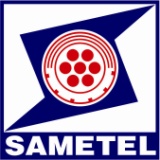 CÔNG TY CỔ PHẦNCỘNG HOÀ XÃ HỘI CHỦ NGHĨA VIỆT NAMVẬT LIỆU ĐIỆN VÀ VIỄN THÔNGĐộc lập - Tự do - Hạnh phúcSAM CƯỜNGSố: 1109 /2015/SMT-KTTCTP.HCM, ngày 19 tháng 08 năm 2015Kính gửi: Ủy ban Chứng khoán Nhà nước Sở Giao dịch Chứng khoán Hà NộiBáo cáo kết quả hoạt động kinh doanhSố liệu từ 01/01/2014 đến 30/06/2014    trước điều chỉnhSố liệu từ 01/01/2014 đến 30/06/2014       sau điều chỉnhTăng / (giảm)- Lãi cơ bản trên cổ phiếu1.3101.134(176)NƠI NHẬN:TỔNG GIÁM ĐỐCNhư trên.Lưu KTTC